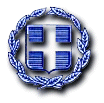 ΕΛΛΗΝΙΚΗ ΔΗΜΟΚΡΑΤΙΑ                      ΠΕΡΙΦΕΡΕΙΑΚΗ ΕΝΟΤΗΤΑ ΦΘΙΩΤΙΔΑΣ                                           	ΔΗΜΟΣ ΑΜΦΙΚΛΕΙΑΣ-ΕΛΑΤΕΙΑΣ ΑΥΤΟΤΕΛEΣ ΤΜΗΜΑ ΟΙΚΟΝΟΜΙΚΩΝ ΥΠΗΡΕΣΙΩΝΤαχ. Δ/νση : Κάτω Τιθορέα, Φθιώτιδος		              Ταχ. Κωδ.    : 35015                                                         Πληροφορίες : Ε.ΤριφύλληΤηλ.             : 22343 - 50324FAX             : 22340 - 48785			E-mail         : info@dimos-amfiklias-elatias.gr                    e.trifylli@dimos-amfiklias-elatias.grΑΡΙΘΜΟΣ ΜΕΛΕΤΗΣ :  1/2018ΠΡΟΫΠΟΛΟΓΙΣΜΟΣ ΠΡΟΣΦΟΡΑΣΑΝΤΙΚΕΙΜΕΝΟ  ΠΡΟΜΗΘΕΙΑΣΑφορά την προμήθεια γάλακτος για το προσωπικό του Δήμου Αμφίκλειας-Ελάτειας για ένα έτος, (από την ημερομηνία υπογραφής της σύμβασης). Η παρούσα αφορά την προμήθεια «γάλακτος ημέρας» και μόνο σε περίπτωση που δεν υποβληθούν προσφορές για «γάλα ημέρας» θα γίνονται δεκτές και προσφορές για την προμήθεια «παστεριωμένου γάλακτος» μέγιστης διάρκειας επτά (7) ημερών.  Κάτω Τιθορέα …………………………/2018(ΥΠΟΓΡΑΦΗ-ΣΦΡΑΓΙΔΑ)Ο ΠΡΟΣΦΕΡΩΝΑ/ΑΠΕΡΙΓΡΑΦΗ«ΓΑΛΑ ΗΜΕΡΑΣ» ΄Η «ΠΑΣΤΕΡΙΩΜΕΝΟ ΠΛΗΡΕΣ»ΠΟΣΟΤΗΤΑ ΣΕ lt ΤΙΜΗ ΛΙΤΡΟΥ (ΧΩΡΙΣ Φ.Π.Α. 13%)1ΓΑΛΑ «………..………………………………»11.225ΣΥΝΟΛΟ ΧΩΡΙΣ Φ.Π.Α. 13%Φ.Π.Α. 13%ΣΥΝΟΛΟ ΜΕ Φ.Π.Α. 13%